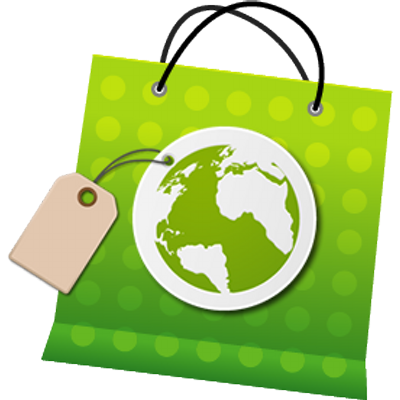         En esta imagen podemos ver que el planeta no se puede comprar. Con el consumo irresponsable las personas solo piensan en comprar y tener cada vez más cosas, pero se olvidan que el planeta tiene un fin y el no se puede comprar.